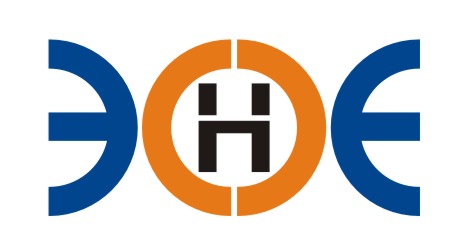 САМОРЕГУЛИРУЕМАЯ ОРГАНИЗАЦИЯСОЮЗ ПРОЕКТИРОВЩИКОВ«ЭКСПЕРТНЫЕ ОРГАНИЗАЦИИ ЭЛЕКТРОЭНЕРГЕТИКИ»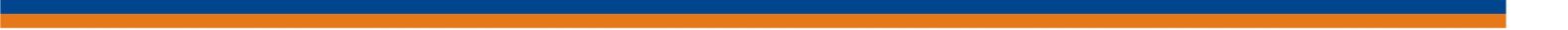 ПРОТОКОЛ №   17-ЭС-СП-21 заседания Экспертного Совета Союза проектировщиков «Экспертные организации электроэнергетики»(далее – Союз)Санкт-Петербург «25» ноября 2021 г.	Начало заседания: 14:00 часов Экспертный совет Союза состоит из:Заир-Бек Андрей Измаилович – президент Союза;Лаппо Василий Иванович;Сускина Ольга Сергеевна;Ширшов Игорь Валерьевич;Кулешов Марс Турсунбекович;Сек Евгений Кояевич;На заседании Экспертного совета Союза присутствовали 6 (шесть) представителей с правом голоса:Заир-Бек Андрей Измаилович – президент Союза;Лаппо Василий Иванович;Сускина Ольга Сергеевна;Ширшов Игорь Валерьевич;Кулешов Марс Турсунбекович;Сек Евгений Кояевич;Кворум для проведения Экспертного совета Союза имеетсяПовестка дня:О возврате внесенных взносов в компенсационный фонд членов Союза Общества с ограниченной ответственностью «Оператор коммерческого учета».Вопросы заседания:1. Избрание секретаря заседания Экспертного совета Союза:	СлушалиПредседателя заседания Экспертного совета Союза - президента Заир-Бека Андрея Измаиловича, который предложил избрать секретарем заседания - исполнительного директора Юденкову Инессу Юрьевну.	РешилиИзбрать секретарем заседания Экспертного совета Союза исполнительного директора Юденкову Инессу Юрьевну.	ГолосовалиЗА – 6 чел., ПРОТИВ – 0 чел., ВОЗДЕРЖАЛИСЬ 0 - чел.Решение принято единогласно.О возврате внесенных взносов в компенсационный фонд членов Союза Общества с ограниченной ответственностью «Оператор коммерческого учета».	Слушали 	Исполнительного директора Юденкову Инессу Юрьевну, которая довела до сведения присутствующих следующую информацию:	По результатам поступившего заявления от 15.11.2021г. вх. № 143-01-СП-21 от Общества с ограниченной ответственностью «Оператор коммерческого учета», ИНН 7806123441, ОГРН 1037816029470, о возврате взноса в компенсационный фонд в порядке, предусмотренного частью 14 статьи 3.3. Федерального закона от 29.12.2004 № 191-ФЗ, установлено следующее: 	Заявление о возврате внесенных взносов в компенсационный фонд саморегулируемой организации (далее- Заявление) подано с соблюдением срока и порядка подачи заявления, установленного частью 14 статьи 3.3 Федерального закона от 29.12.2004 № 191-ФЗ, подписано уполномоченным лицом. 	Заявитель являлся членом Саморегулируемой организации Союза проектировщиков «Экспертные организации электроэнергетики» (далее- Союз) (СРО-П-080-14122009) в период с 16.03.2010г. на основании Протокола заседания Экспертного совета № 09/2010-ЭС от 16 марта 2010г. регистрационный номер члена СРО 080-05/2010-СРО-П-080 от 16.03.2010г.  и прекратил членство 30.06.2017 г. на основании Протокола заседания Экспертного совета № 15/2017-ЭС от 30 июня 2017г. и Уведомления по ФЗ-372 о добровольном прекращении членства вх. № 182-НП от 27.10.2016г. Заявителем был оплачен взнос в компенсационный фонд в размере 150 000 (Сто пятьдесят тысяч) рублей, п/п № 167 от 24.04.2010 г. 	С даты исключения из саморегулируемой организации по дату предоставления настоящего заявления заявитель не состоял в иной саморегулируемой организации, основанной на членстве лиц, осуществляющих инженерные изыскания или архитектурно-строительное проектирование, что подтверждается сведениями, содержащимися в Едином реестре членов саморегулируемых организаций, опубликованном на сайте НОПРИЗ. 	В соответствии со статьей 60 Градостроительного кодекса Российской Федерации отсутствуют факты выплат из компенсационного фонда саморегулируемой организации в результате наступления солидарной ответственности за вред, возникший вследствие недостатков работ по инженерным изысканиям/подготовке проектной документации, выполненных заявителем. На основании изложенного, руководствуясь частью 14 статьи 3.3 Федерального закона от 29.12.2004 № 191-ФЗ, предложено:	Удовлетворить заявление и возвратить заявителю внесенный им взнос в компенсационный фонд Союза в размере 150 000 (Сто пятьдесят тысяч) рублей.Решили: 	Возвратить Обществу с ограниченной ответственностью «Оператор коммерческого учета», ИНН 7806123441, ОГРН 1037816029470 внесенный им взнос в компенсационный фонд Союза в размере 150 000 (Сто пятьдесят тысяч) рублей 00 коп. и перечислить указанные денежные средства со специального счета компенсационного фонда Союза, открытого в Дополнительном офисе «Красногвардейский» Ф.ОПЕРУ Банка ВТБ (ПАО) в г. Санкт-Петербурге.	Исполнительному директору Союза Юденковой Инессе Юрьевне обеспечить возврат средств компенсационного фонда по реквизитам, указанным в заявлении Общества с ограниченной ответственностью «Оператор коммерческого учета», после чего внести соответствующие изменения в реестр членов Союза в части взносов в компенсационный фонд заявителя.ГолосовалиЗА – 6 чел., ПРОТИВ – 0 чел., ВОЗДЕРЖАЛИСЬ 0 - чел.Решение принято единогласно.Президент Союза    	          _______________________		 А.И. Заир-Бек Секретарь                                     ________________________	   И.Ю.  Юденкова